　　　　　　　　　　　　　　　　　　　平成２９年１２月１日花水台保育園及び旧花水台ハイム解体工事に関する説明会を開催します（御案内）花水台保育園は、現在地（平塚市花水台１０－２１）にて民間事業者による新園舎の整備及び運営を予定していますが、この度、花水台保育園及び旧花水台ハイム解体工事を実施することになりました。つきましては、標記解体工事に関する説明会を、次のとおり開催しますので御案内いたします。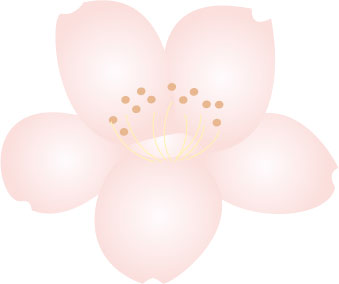 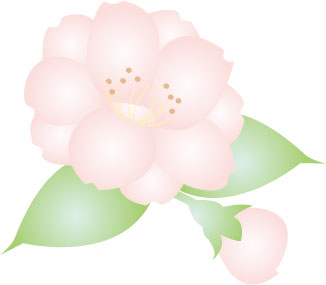 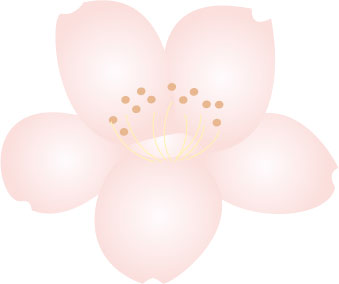 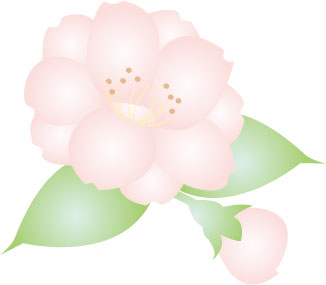 記１　日時　平成２９年１２月１６日（土）　　　　　　午後７時～午後８時２　場所　平塚市なでしこ公民館２階集会室３　内容　花水台保育園及び旧花水台ハイム解体工事の概要　　　　　　　　　　　　　　　　　　　　　　　　　　以　上　　　　　　　　　　　　　　（事務担当は保育課運営整備担当）　　　　　　　　　　　　　　　電話０４６３－２１－８５５５　　※新園舎の整備につきましては、改めて説明会を開催する予定です。　　　　　　　　　　　　　　　　　